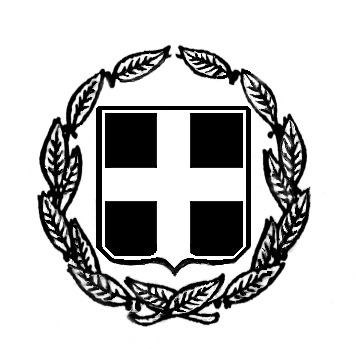 Θέμα “Απαντήσεις για το έργο Έξυπνο Σύστημα Πολυκαναλικής Ενημέρωσης Επιβατών Δημοτικής Συγκοινωνίας στο Νησί της Κω”Όσον αφορά τις παρατηρήσεις σας σχετικά με τη Διακήρυξη του Ανοιχτού Διαγωνισμού “Έξυπνο Σύστημα Πολυκαναλικής Ενημέρωσης Επιβατών Δημοτικής Συγκοινωνίας στο Νησί της Κω” σας παραθέτουμε τις παρακάτω διευκρινίσεις ,όμως πρώτα από όλα δεν αναφέρουμε πουθένα τον όρο των ακυρωτικών μηχανών στο συγκεκριμένο έργο ,το έργο είναι καθαρά διαχείριση στόλου και χρήση έξυπνων καρτών μόνο από την μεριά του οδηγού του οχήματος. Ειδικότερα τώρα για τις παρατηρήσεις σας  ιχύουν τα παρακάτω:Τεύχος C_Υπόδειγμα και Πίνακες Συμμόρφωσης, Σελ 22, παράγραφος C.3.3, Εξοπλισμός Οχήματος (Onboad Unit) με οθόνη αφής και έξυπνη κάρτα οδηγού. Απάντηση	Όχι ,ότι προβλέπεται στις τεχνικές προδιαγραφές του τεύχους προκήρυξηςΕφόσον καλύπτονται όλα τα τεχνικά χαρακτηριστικά (VGA, TFT-LCD, ορατότητα κτλ) η διάσταση και η ανάλυση της οθόνης μπορεί να είναι μεγαλύτερες; Απάντηση H διάσταση δεν μπορεί να αλλάξει .Όσον αφορά την ανάλυση θα πρέπει να τεκμηριώνεται ανάλογα η ανωτερότητα της.Στο πίνακα C3.5 Οθόνες πληροφόρησης εντός οχήματος περιγράφεται η ύπαρξη media player. Στη περίπτωση που ο media player μπορεί να ενσωματωθεί στον υπολογιστή του οχήματος αυτό είναι μια αποδεκτή λύση; Απάντηση Όχι ,ότι προβλέπεται στις  τεχνικές προδιαγραφές του τεύχους προκήρυξηςΤεύχος C_Υπόδειγμα και Πίνακες Συμμόρφωσης, Σελ 22, παράγραφος C.3.4, Συσκευή Εντοπισμού Θέσης Οχήματος. - Είναι αποδεκτό η συσκευή να υποστηρίζει 3G; 	ΑπάντησηΑν καλύπτει όλα τα χαρακτηριστικά των τεχνικών προδιαγραφών της διακήρυξης και επιπρόσθετως υποστηρίζει 3G τότε είναι αποδεκτό.                                                                                                 Ο Προϊστάμενος      Τμήμα Πληροφορικής    				   Υπηρεσίας  Προγραμματισμού		                                                                Οργάνωσης& ΠληροφορικήςΚΑΛΛΟΥΔΗΣ ΑΛΕΞΑΝΔΡΟΣ                                ΝΕΚΤΑΡΙΟΣ ΓΕΩΡΓΑΝΤΗΣ (Mηχ/κος Πληροφορικής ΠΕ)                                   (Mηχ/κος Πληροφορικής ΠΕ)EΛΛΗΝIΚΗ ΔΗΜΟΚΡΑΤIΑΝΟΜΟΣ ΔΩΔΕΚΑΝΗΣΟΥ        ΔΗΜΟΣ ΚΩΔιεύθυνση Προγραμματισμού , Οργάνωσης & ΠληροφορικήςΔνση:	Ακτή Κουντουριώτου 7Τηλ.:	2242360469Fax:	22420-21341Ηλεκ. Ταχυδρομείο : a.kalloudis@kos.grΠρόσωπο Επικοινωνίας:Καλλούδης ΑλέξανδροςΠρος : Εταιρεία Link Technologies